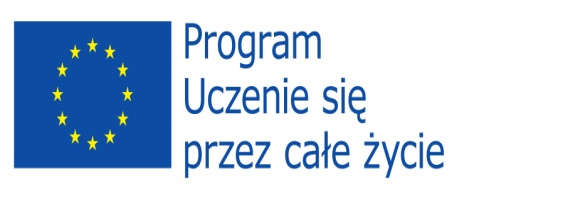 Ten projekt został zrealizowany przy wsparciu finansowym Komisji Europejskiej.Projekt lub publikacja odzwierciedlają jedynie stanowisko ich autora i Komisja Europejska nie ponosi odpowiedzialności za umieszczoną w nich zawartość merytoryczną.K.G.251.2.2.2013.G.W.			Rybnik, dnia 04.03.2013 r.ZMIANA TREŚCI SPECYFIKACJI ISTOTNYCH WARUNKÓW ZAMÓWIENIADotyczy postępowania o udzielenie zamówienia publicznego w trybie przetargu nieograniczonego na:  „Zakup biletów lotniczych do/z Finlandii”Na podstawie art. 38 ust. 4 ustawy z dnia 29 stycznia 2004 r. Prawo zamówień publicznych (Dz. U. z 2010 r. Nr 113, poz. 759 z poź. zm.) zmieniam treść Specyfikacji istotnych warunków zamówienia:Rozdział V.  Oświadczenia i dokumenty wymagane dla potwierdzenia spełniania przez Wykonawców warunków udziału w postępowaniuJest zapis:W zakresie potwierdzenia niepodlegania wykluczeniu na podst. art. 24 ust. 1 ustawy Pzp należy przedłożyć oświadczenie o braku podstaw do wykluczenia na formularzu zgodnym z treścią załącznika nr 2 do SIWZ.W zakresie wykazania spełniania przez Wykonawcę warunków udziału w postępowaniu należy przedłożyć oświadczenie o spełnianiu warunków udziału w postępowaniu na formularzu zgodnym z treścią załącznika nr 1 do SIWZ (Formularz ofertowy).Dokumenty mogą być przedstawione w formie oryginału lub kserokopii poświadczonej 
za zgodność z oryginałem przez Wykonawcę.W celu potwierdzenia spełnienia warunków wymaganych od Wykonawców wspólnie ubiegających się o udzielenie zamówienia oświadczenie wymienione w pkt 1 powinno być złożone przez każdego Wykonawcę.W przypadku Wykonawców wspólnie ubiegających się o udzielenie zamówienia do oferty należy dołączyć pełnomocnictwo do reprezentowania wszystkich Wykonawców wspólnie ubiegających się o udzielenie zamówienia. Pełnomocnik może być ustanowiony do reprezentowania Wykonawców w postępowaniu albo do reprezentowania w postępowaniu i zawarcia umowy. Pełnomocnictwo winno być załączone w formie oryginału lub notarialnie poświadczonej kopii.W przypadku Wykonawców wspólnie ubiegających się o udzielenie zamówienia wszyscy partnerzy będą ponosić odpowiedzialność solidarną za wykonanie Umowy zgodnie z jej postanowieniami.Rozdział V  otrzymuje brzmienie:1. W zakresie potwierdzenia niepodlegania wykluczeniu na podst. art. 24 ust. 1 ustawy Pzp należy przedłożyć oświadczenie o braku podstaw do wykluczenia na formularzu zgodnym z treścią załącznika nr 2 do SIWZ.2. W zakresie wykazania spełniania przez Wykonawcę warunków udziału w postępowaniu należy przedłożyć oświadczenie o spełnianiu warunków udziału w postępowaniu na formularzu zgodnym z treścią załącznika nr 1 do SIWZ (Formularz ofertowy).3. W celu zweryfikowania czy Wykonawca należy do grupy kapitałowej w rozumieniu ustawy z dnia 16 lutego 2007 r. o ochronie konkurencji i konsumentów (Dz. U. Nr 50, poz. 331 ze zmianami) wraz z ofertą winien załączyć listę (wykaz) podmiotów należących do tej samej grupy kapitałowej, o której mowa w art. 24 ust. 2 pkt  5, albo informację o tym , że nie należy do grupy kapitałowej.4. Dokumenty mogą być przedstawione w formie oryginału lub kserokopii poświadczonej 
za zgodność z oryginałem przez Wykonawcę.5. W przypadku wykonawców wspólne ubiegających się o udzielenie zamówienia, kopie dokumentów dotyczących Wykonawcy muszą być poświadczone za zgodność z oryginałem przez Wykonawcę.6. W celu potwierdzenia spełnienia warunków wymaganych od Wykonawców wspólnie ubiegających się o udzielenie zamówienia oświadczenie wymienione w pkt 1 powinno być złożone przez każdego Wykonawcę.7. W przypadku Wykonawców wspólnie ubiegających się o udzielenie zamówienia do oferty należy dołączyć pełnomocnictwo do reprezentowania wszystkich Wykonawców wspólnie ubiegających się o udzielenie zamówienia. Pełnomocnik może być ustanowiony do reprezentowania Wykonawców w postępowaniu albo do reprezentowania w postępowaniu i zawarcia umowy. Pełnomocnictwo winno być załączone w formie oryginału lub notarialnie poświadczonej kopii.8.W przypadku Wykonawców wspólnie ubiegających się o udzielenie zamówienia wszyscy partnerzy będą ponosić odpowiedzialność solidarną za wykonanie Umowy zgodnie z jej postanowieniami.Pozostała treść specyfikacji istotnych warunków zamówienia pozostaje bez zmian. Powyższe informacje należy traktować jako integralną część Specyfikacji Istotnych Warunków Zamówienia.W związku z powyższym,  Zamawiający informuje, iż przedłuża termin składania ofert do dnia 07 marca 2013 r. do godz.09.00. Miejsce składania ofert nie uległo zmianie. Termin otwarcia ofert: 07 marca 2013 r. godz. 10.00 w siedzibie Zamawiającego. 